VALUTAZIONE DIDATTICA A DISTANZA-SCUOLA PRIMARIAIntroduzioneLa sospensione delle attività didattiche causata dell’emergenza sanitaria che stiamo vivendo ha spinto le scuole, e la nostra tra queste, a reinventare il modo di fare lezione, di vivere la scuola in tutti i suoi molteplici significati (relazionali-cognitivi-sociali), tutti accomunati dallo stesso comune denominatore: stare fisicamente in un’aula.La dimensione sulla quale si fondava la maggior parte del processo di insegnamento-apprendimento è da un giorno all’altro scomparsa. Ciò ha ovviamente portato la nostra scuola ad interrogarsi su quale fosse la modalità migliore di DAD per continuare a mantenere una relazione con alunni e famiglie  e a proseguire i percorsi di  apprendimento intrapresi. La  nota MI n. 388 del 17 marzo ha fornito delle importanti indicazioni operative in merito alla DAD:“La didattica a distanza ...da un lato, sollecita l’intera comunità educante, nel novero delle responsabilità professionali e, prima ancora, etiche di ciascuno, a continuare a perseguire il compito sociale e formativo del “fare scuola”, ma “non a scuola” e del fare, per l’appunto, “comunità”. Mantenere viva la comunità di classe, di scuola e il senso di appartenenza, combatte il rischio di isolamento e di demotivazione. Le interazioni tra docenti e studenti possono essere il collante che mantiene, e rafforza, la trama di rapporti, la condivisione della sfida che si ha di fronte e la propensione ad affrontare una situazione imprevista. Dall’altro lato, è essenziale non interrompere il percorso di apprendimento. La declinazione in modalità telematica degli aspetti che caratterizzano il profilo professionale docente, fa sì che si possa continuare a dare corpo e vita al principio costituzionale del diritto all’istruzione ”.Con il DL n.22 del 8 aprile 2020 viene a tutti gli effetti legittimata la DAD: il dirigente scolastico ha l’obbligo di organizzarla e coordinarla e i docenti quello di metterla in atto.Le docenti hanno iniziato subito dopo l’inizio della sospensione delle attività in presenza a pianificare attività di DAD, in modo diversificato a seconda degli obiettivi previsti e delle competenze informatiche delle docenti stesse. La nostra scuola, dal corrente anno scolastico, ha iniziato a lavorare sul Curricolo Digitale che prevede il perseguimento di obiettivi di apprendimento e di competenze digitali in tutte le classi. La DAD ha decisamento accelerato il perseguimento di obiettivi e competenze digitali, sia per docenti che per alunni.1-Sussidi e strumenti didattici utilizzatiLe docenti di scuola primaria, hanno frequentato corsi di formazione  sia  interni, supportati dall’ animatrice digitale Marcella Corradini e da alcune docenti del team d’ innovazione, Pimpinelli Valentina e Santini Daniela, che esterni. I corsi di formazione organizzati dalla scuola sono stati i seguenti:Utilizzo delle GSuite: fare videoconferenze con MeetClassi virtuali - EdmodoUtilizzo di app per realizzare videotutorial Activinspire: il software della Lim in videolezioneebook con StoryJumperQuiz online con WordWallNei Google Fogli linkati di seguito sono riportati gli strumenti che ogni  classe  utilizza per le attività di DAD COLLEVALENZAPANTALLAPONTERIOPORTA FRATTASAN FORTUNATO 2-Criteri e modalità di valutazioneLa DAD  rende imprescindibile la formulazione e la condivisione  di criteri e di modalità di valutazione che si adattino al nuovo contesto di apprendimento. L’acquisizione di conoscenze, abilità e competenze, lo svolgimento di verifiche e/o compiti di realtà, anche se prevedevano l’utilizzo di TIC, era per lo più limitato ad attività che si svolgevano in presenza  dell’insegnante.Appare evidente che il nuovo contesto di apprendimento richiede modalità di osservazione e di valutazione dei percorsi di apprendimento diversi, anche se comunque previsti dalle norme vigenti. La nota 279 del 8 marzo 2020 ci ricorda infatti che “la normativa vigente (Dpr 122/2009, D.lgs 62/2017), al di là dei momenti formalizzati relativi agli scrutini e agli esami di Stato, lascia la dimensione docimologica ai docenti, senza istruire particolari protocolli che sono più fonte di tradizione che normativa”. Ciò premesso la nostra scuola integra il documento di valutazione precedentemento approvato ed allegato al PTOF con il presente documento che esplicita ulteriori modalità e criteri di valutazione che si adattano al nuovo scenario educativo. 2a- Valutazione formativaL'idea centrale della  DaD nella scuola primaria ci spinge a promuovere una valutazione  che vada necessariamente oltre il voto, spostando l'attenzione dal "numero" al processo di valutazione formativa. In un periodo nel quale tutti noi, e forse ancora di più i bambini, hanno visto la loro vita quotidiana completamente stravolta, il ruolo della scuola è prioritariamente quello di stare vicino al bambino e di fargli sentire che la scuola continua ad esistere e a sostenere il suo percorso di apprendimento. Dobbiamo quindi valutare il suo percorso essenzialmente dando valore a ciò che il bambino sa fare, ai progressi compiuti, alle competenze che è riuscito a migliorare in questo periodo. La didattica a distanza porta con sé quindi la necessità di individuare il miglior modo di valutare, non nel senso di misurare, ma di dare valore a ciò che il bambino sa fare, valorizzando gli sforzi di ciascuno. Per valutare i progressi del bambino vanno privilegiate le attività sincrone. Durante tali attività i bambini che partecipano possono infatti interagire direttamente con le docenti e gli altri compagni. Ovviamente siamo ben consapevoli di difficoltà connesse  alla disponibilità di dispositivi e connessioni da parte delle famiglie. Tuttavia le videoconferenze rappresentano il contesto più ”autentico” per valutare i percorsi di apprendimento dei bambini.La tipologia di attività svolte è la seguente:Attività sincrona: Sono previste per ogni team docente almeno tre videoconferenze per classe a settimana. Per le classi prime il numero minimo è di due conferenze e si prevede lo svolgimento di attività a carattere laboratoriale. La programmazione delle videoconferenze verrà annotata nel registro elettronico dove i genitori possono prenderne visione. Alle videoconferenze è prevista la partecipazione, condivisa e pianificata durante la programmazione e ovviamente in modo proporzionale al numero delle classi nelle quali si insegna, anche delle docenti di inglese e religione. All’interno di una videoconferenza più docenti potranno alternarsi nello svolgimento delle attività. La partecipazione delle docenti e le assenze degli alunni alle videoconferenze dovranno essere annotate nel registro elettronico. Ogni docente dovrà partecipare ad almeno due videoconferenze a settimana. La lunghezza delle videoconferenze verrà condivisa all’interno dei vari team tenendo nella dovuta considerazione l’età dei bambini. Verranno effettuate dal lunedì al venerì di norma dalle 9.00 alle 16.30 e il sabato dalle 9.00 alle 12.00 e pianificate anche in base alle necessità delle famiglie.In un’ottica formativa le attività sincrone verranno valutate, facendo riferimento agli obiettivi di apprendimento e alle competenze previste nella UDA opportunamente rimodulata alla luce della DAD, mediante i seguenti indicatori RUBRICA DI VALUTAZIONE “Entro il mese di maggio, relativamente alle attività svolte durante la DAD, per ogni disciplina ogni insegnante dovrà  inserire nel registro elettronico, almeno un voto. Il voto / i voti  si riferiranno ad uno o più indicatori tra quelli riportati nella Rubrica di valutazione.Per quanto riguarda le attività asincrone esse verranno pianificate e valutate complessivamente tenendo conto degli indicatori ritenuti più adatti tra quelli sopra riportati. Anche per queste attività il riferimento sono gli  obiettivi di apprendimento e le competenze previste nella UDA opportunamente rimodulate alla luce della DAD. Non verranno assegnati voti alle singole attività svolte.Il percorso svolto dall’alunno, i voti assegnati e le osservazioni effettuate prima della sospensione delle attività didattiche contribuiranno alla determinazione del voto finale della disciplina”.2b- Valutazione formativa alunni besAgli alunni con BES vanno garantiti percorsi di apprendimento personalizzati e/o individualizzati, anche con degli incontri di approfondimento specifici.Per gli alunni con BES e DSA:1.	il PDP (eventualmente riadattato) resta il principale punto di riferimento;2.	Prevedere, anche nella DaD, l’utilizzo di strumenti compensativi e dispensativi (ad es.: libri  digitali; mappe concettuali; ecc.);3.	Predisporre (qualora se ne ravvisi la necessità) materiale personalizzato e/o semplificato che faciliti l’apprendimento dell’alunno;4.    Diversificare le attività proposte che potranno essere realizzate in tempi meno pressanti e anche in forma di tutorato.Per gli alunni con L. 104/92:1.	Il PEI (eventualmente riadattato) resta il principale punto di riferimento; 2.	Conservare la relazione e l’interazione a distanza con l’alunno, tra l’alunno e gli altri docenti curricolari, tra l’alunno e gli altri compagni di classe e, laddove è possibile, con la famiglia dell’alunno stesso;3.  	Predisporre (qualora se ne ravvisi la necessità) materiale personalizzato e/o individualizzato che l’alunno possa utilizzare con modalità specifiche di didattica a distanza eventualmente concordate con la famiglia;4.  	Monitorare, attraverso feedback periodici, il progressivo apprendimento dell’alunno. Per la documentazione delle attività svolte e l’invio dei materiali prodotti (videoconferenze, video lezioni, link consigliati, ecc.) si utilizzerà (ove possibile) il registro elettronico.Anche per gli alunni con PEI la valutazione avrà solo una valenza formativa. Lo scopo è quello di includere pienamente tali alunni nelle attività a distanza e di valorizzare i loro progressi.Griglia di valutazione a distanza per alunni con PEI (compilata dall’insegnante)2c-Autovalutazione formativaConsiderata l’eccezionalità dell’esperienza didattica che i nostri alunni stanno vivendo e considerato che la nostra scuola ha già da alcuni anni attivato pratiche di valutazione e di autovalutazione degli apprendimenti rivolte agli alunni, ci sembra indispensabile quest’anno consolidare questi processi di autovalutazione attraverso dei monitoraggi rivolti agli alunni. La finalità è quella di sollecitare gli alunni a riflettere sull’esperienza unica che hanno vissuto e di mettere a disposizione della scuola informazioni che possono permettere di migliorare in futuro attività didattiche che potranno venire integrate nel curricolo della scuola. Verranno somministrati due diversi questionari: uno rivolto agli alunni di prima e seconda e uno rivolto agli alunni delle altre classi. QUESTIONARIO ALUNNI https://forms.gle/5wL3xyPehsCByfcf7 3. Ammissione degli alunni alla classe successivaL’attuazione della DAD è un dovere per la scuola che tuttavia necessita della collaborazione della famiglie. Per ragioni diverse la nostra scuola non è riuscita a coinvolgere la totalità degli alunni di scuola primaria. Ci sembra doveroso non penalizzare i bambini che per motivi indipendenti dalla loro volontà non abbiano preso parte alle videoconferenze e/o non abbiano svolto le consegne  previste dalle attività asincrone. La valutazione sommativa verrà “congelata” ai risultati del primo quadrimestre. La valutazione degli apprendimenti disciplinari  degli alunni di classe prima si baserà sulle osservazioni effettuate dalle docenti nel primo quadrimestre e sulla valutazione formativa del percorso educativo svolto dai bambini durante il secondo quadrimestre attraverso la DAD.Per tutti gli altri alunni non si abbasseranno i voti attribuiti nel primo quadrimestre e si valuteranno i progressi svolti durante il periodo di DAD in un’ottica formativa (vedi sopra la RUBRICA DI VALUTAZIONE). Le eventuali insufficienze verranno portate a 6. Al Collegio docenti spetta l'eventuale progettazione di attività di recupero da svolgere all’inizio del nuovo anno scolastico (DL 22 del 8 aprile 2020).ALL. 1 REGOLE DI COMPORTAMENTO PER PARTECIPARE ALLE VIDEOCONFERENZEDocumento approvato in sede di Collegio Docenti- Scuola Primaria svoltosi in videoconferenza il 5 maggio 2020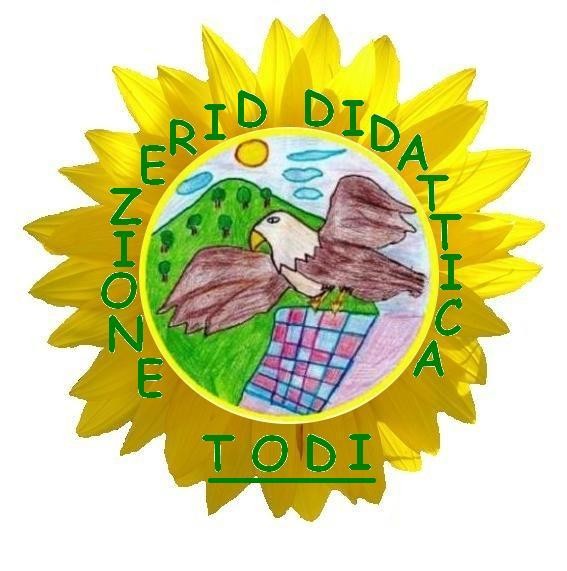 DIREZIONE DIDATTICA - TODIPiazzale G.F.degli Atti,1  06059   -  TODI (PG)Tel. 075/8956812  -  Fax 075/8956863 – C.F. 94069090549 Sito web: www.direzionedidatticatodi.it - e-mail :  PGEE06000L@istruzione.it – indirizzo pec: PGEE06000L@PEC.ISTRUZIONE.IT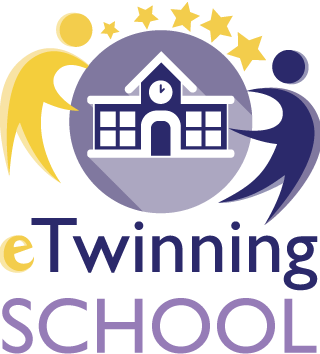 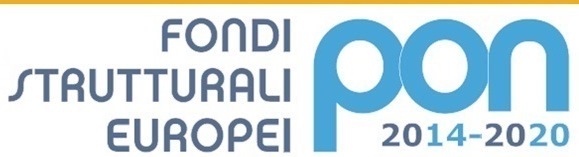 DIMENSIONEAVANZATO 10INTERMEDIO 8/9BASE 7INIZIALE 6AutonomiaL’alunno comprende le consegne, organizza il lavoro, e utilizza i materiali in modo pienamente autonomoL’alunno comprende le consegne, organizza il lavoro, e utilizza i materiali con un buon grado di autonomiaIl bambino comprende le consegne, organizza il lavoro, e utilizza i materiali con un discreto grado di autonomia anche se necessita a volte del supporto dell’adulto di riferimentoIl bambino svolge le attività proposte con il supporto dell'adulto di riferimentoMotivazione L'alunno interviene spontaneamente e frequentemente durante le attività, chiede spiegazioni all'insegnante, si mostra desideroso di correggere i propri errori e di interagire con i compagniL'alunno interviene durante le lezioni, a volte chiede spiegazioni all’insegnante per correggere i propri errori, dimostra interesse nell’interazione con i compagniL’alunno interviene raramente durante le attività e sporadicamente chiede spiegazioni, a volte interagisce con i compagniL’alunno  interviene se sollecitato dall’insegnante  e partecipa alle attività con la guida di un adulto di riferimento. Partecipazione/ImpegnoL’alunno, per la durata dell’incontro, rimane attento, partecipe e rispettoso delle regole di comportamento, i suoi interventi sono sempre pertinenti e costruttiviL’alunno, per la durata dell’incontro, rimane per lo più attento, partecipe e presente; i suoi interventi sono di norma pertinenti e appropriatiL’alunno,durante l’incontro, ha bisogno talvolta di essere sollecitato all’attenzione, i suoi interventi sono sporadici e generalmente adeguatiL’alunno, durante l’incontro, ha bisogno di essere sollecitato all’attenzione, i suoi interventi sono rari e a volte non pertinentiDimensioneAVANZATO10INTERMEDIO9/8BASE          7INIZIALE          6Interazione a distanza con l’alunno/con la famiglia dell’alunnoL’alunno e/o la sua famiglia si dimostrano sempre propositivi e disponibili a qualsiasi forma di interazione  con l’insegnanteL’alunno e/o la sua famiglia si dimostrano abbastanza disponibili a qualsiasi forma di interazione con l’insegnanteL’alunno e/o la sua famiglia non sempre si dimostrano  disponibili a qualsiasi forma di interazione con l’insegnanteL’alunno e/o la sua famiglia si dimostrano poco disponibili a qualsiasi forma di interazione se non sollecitati dall’insegnantePartecipazione alle attività proposte/ImpegnoL’alunno, per la durata dell’incontro, si mostra attento e partecipa con costante interesse alle attività proposte.È in grado di svolgere autonomamente il lavoro assegnato.L’alunno, per la durata dell’incontro, si mostra abbastanza attento e partecipa alle attività proposte con interesse.È quasi sempre in grado di svolgere autonomamente il lavoro assegnatoL’alunno, per la durata dell’incontro, non sempre si mostra attento e partecipa alle attività proposte con interesse altalenante.Ha spesso bisogno dell’aiuto dell’adulto per svolgere il lavoro assegnatoL’alunno, per la durata dell’incontro, si mostra poco attento e ha bisogno di essere sollecitato spesso per mantenere viva l’attenzione. Partecipa alle attività proposte con poco interesse e svolge il lavoro assegnato solo con l’aiuto dell’adulto.MotivazioneL’alunno, durante le attività, si mostra molto desideroso di svolgere il lavoro proposto dall’insegnanteL’alunno, durante le attività, si mostra abbastanza desideroso di svolgere il lavoro proposto  dall’insegnanteL’alunno, durante le attività, non sempre si mostra desideroso di svolgere il lavoro proposto e spesso ha bisogno di essere stimolato dall’insegnanteL’alunno, durante le attività,  si mostra poco motivato  a svolgere il lavoro proposto e ha bisogno di essere continuamente sollecitato dall’insegnante